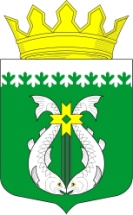 РОССИЙСКАЯ ФЕДЕРАЦИЯРЕСПУБЛИКА  КАРЕЛИЯАДМИНИСТРАЦИЯ МУНИЦИПАЛЬНОГО ОБРАЗОВАНИЯ «СУОЯРВСКИЙ РАЙОН»ПОСТАНОВЛЕНИЕ 03.11.2020 г.			    			                                    № 1015О внесение изменений в постановление № 839 от 12.12.2019 г. «Об утверждении проведения ярмарок на территории Суоярвского городского поселения.  Во исполнение  Постановления Правительства Республики Карелия от 30 декабря . N 324-П «Об организации деятельности ярмарок и продажи товаров на них на территории Республики Карелия» администрация муниципального образования «Суоярвский район»Внести изменения в приложение №1 к постановлению № 839 от 12.12.2019 года, изложив его в следующей редакции.Настоящее постановление вступает в силу со дня его подписания и подлежит размещению на официальном сайте Суоярвского муниципального района в информационно-телекоммуникационной сети "Интернет". 3. Контроль за исполнением настоящего постановления оставляю за собой.Глава Администрации                                                                           Р.В. Петров Разослать: Дело, отдел по развитию предпринимательства и инвестиционной политики